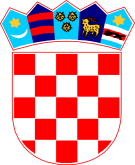 REPUBLIKA HRVATSKA   ZADARSKA ŽUPANIJA   OPĆINA PRIVLAKA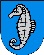            Ivana Pavla II 46          23233 PRIVLAKAKLASA: 550-01/23-01/03URBROJ: 2198-28-01-23-2Privlaka, 20. studenog 2023. godineNa temelju članka 35. Zakona o lokalnoj i područnoj (regionalnoj) samoupravi („Narodne novine“, broj: 33/01, 60/01, 129/05, 109/07, 125/08, 36/09, 150/11, 144/12, 19/13, 137/15, 123/17 i 98/19), članka 289. Zakona o socijalnoj skrbi  ("Narodne novine" broj 18/22, 46/22, 119/22, 71/23) i članka 30. Statuta Općine Privlaka („Službeni glasnik Zadarske županije“, broj 05/18, 07/21, 11/22 i “Službeni glasnik Općine Privlaka” broj 4/23) Općinsko vijeće Općine Privlaka na svojoj 15. sjednici održanoj dana 20. studenog 2023. godine donosi Program javnih potreba u zdravstvu i socijalnoj skrbi u 2024. godiniČlanak 1.Ovim programom raspoređuju se sredstva za ostvarivanje prava iz socijalne skrbi i zdravstva na području Općine Privlaka.Članak 2.Sredstva za program u socijalnoj skrbi u Proračunu Općine Privlaka za 2024. godinu predviđena su u ukupnom iznosu od 22.556,00 eura, a planira se ostvarenje sljedećih oblika socijalne skrbi:Sredstva za program u zdravstvu u Proračunu Općine Privlaka za 2024. godinu predviđena su u ukupnom iznosu od 10.720,00 eura, a planira se ostvarenje sljedećih oblika socijalne skrbi:Članak 3.Ovaj Program stupa na snagu osmi dan od dana objave u „Službenom glasniku Općine Privlaka”.OPĆINSKO VIJEĆEPredsjednikNikica Begonja, v.r.Pomoć obiteljima i kućanstvima6.600,00 euraPomoć osobama sa invaliditetom956,00 euraTekuće donacije građanima i kućanstvima2.000,00 euraNaknada za novorođenčad13.000,00 euraKapitalna pomoć OB Zadar5.000,00 euraTekuće donacije zdravstvenim organizacijama   660,00 euraKapitalne donacije zdravstvenim neprofitnim organizacijama660,00 euraKapitalna donacija OB Zadar1.000,00 euraSufinanciranje ZHMZZ za vrijeme turističke sezone3.400,00 eura